             Český jazykVyjmenovaná slova po V, str. 87-89PS2 str. 24-26PSvs str. 20-22Písanka 2, str. 23, 24Čítanka, str. 125-127, Kamarád z planety Haf,Sloh: přání ke Svátku matek             MatematikaPočítání s přechodem přes sto – uč. 26 – 29, PS 21 – 24             Anglický jazykMy friend is a monster, Animal safari uč. 45 – 48, PS 47 – 48             PrvoukaPečujeme o své zdraví, str. 67, 68PS str. 63           Hudební výchovaZpěv: Kdyby tady byla taková panenka, Slunce za horyRytmické hry a hádanky, jednoduché taneční kroky          Pracovní činnostikrálíci            Výtvarná výchovadokončení motýlůTĚLESNÁ VÝCHOVA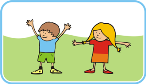 skupinové hry na hřištiHODNOCENÍ TÝDNE UČITELEM:SEBEHODNOCENÍ ŽÁKA: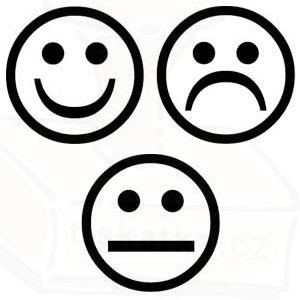 VZKAZ ŽÁKA UČITELI: